Publicado en Madrid el 05/04/2022 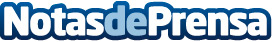 Moto GP- El Gran Premio de motociclismo de la República Argentina se dió cita en un paraíso termalDel 01 al 03 de abril se vivió uno de los mayores espectáculos del deporte motor a nivel mundial. El Gran Premio Internacional Moto GP volvió a correrse en las míticas pistas del Autódromo Internacional de Termas de Río Hondo en la provincia de Santiago del Estero, considerado el más moderno, veloz y seguro de LatinoaméricaDatos de contacto:Miriam Del Oso 680312401Nota de prensa publicada en: https://www.notasdeprensa.es/moto-gp-el-gran-premio-de-motociclismo-de-la Categorias: Internacional Viaje Motociclismo Sociedad Entretenimiento Turismo Premios Industria Automotriz http://www.notasdeprensa.es